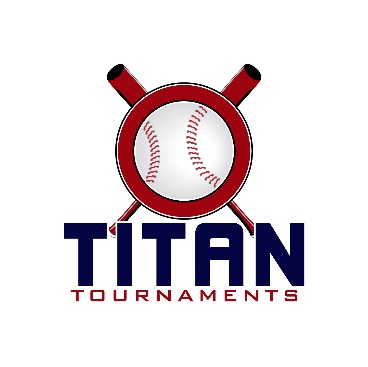 Thanks for playing ball with Titan!Roster and Waiver Forms must be submitted to the onsite director upon arrival and birth certificates must be available on site in each head coach’s folder.Lamar Murphy Park – 180 I.W. Davis Rd, Jefferson, GAOn Site Director: Ted (678)-764-1433

Entry Fee: $365Sanction Fee: $35 if unpaid in 2022Admission: $7 Per SpectatorCoaches: 3 Passes Per TeamPlease check out the how much does my team owe document.Format: 2 Seeding Games & Single Elimination Bracket PlayPlease refer to pages 14-15 of our rule book for seeding procedures.
The on deck circle is on your dugout side. If you are uncomfortable with your player being that close to the batter, you may have them warm up further down the dugout, but they must remain on your dugout side.
Headfirst slides are allowed, faking a bunt and pulling back to swing is not allowed.
Runners must make an attempt to avoid contact, but do not have to slide.
Warm Up Pitches – 5 pitches between innings or 1 minute, whichever comes first.
Coaches – one defensive coach is allowed to sit on a bucket or stand directly outside of the dugout for the purpose of calling pitches. Two offensive coaches are allowed, one at third base, one at first base.
Offensive: One offensive timeout is allowed per inning.
Defensive: Three defensive timeouts are allowed during a seven inning game. On the fourth and each additional defensive timeout, the pitcher must be removed from the pitching position for the duration of the game. In the event of extra innings, one defensive timeout per inning is allowed.
An ejection will result in removal from the current game, and an additional one game suspension. Flagrant violations are subject to further suspension at the discretion of the onsite director.9U Seeding Games – Lamar Murphy Park90 minutes finish the inning*Please be prepared to play at least 15 minutes prior to your scheduled start times*9U Bracket Games – Lamar Murphy Park90 minutes finish the inning*Please be prepared to play at least 15 minutes prior to your scheduled start times*10U Seeding Games – Lamar Murphy Park90 minutes finish the inning*Please be prepared to play at least 15 minutes prior to your scheduled start times*10U Bracket Games – Lamar Murphy Park90 minutes finish the inning*Please be prepared to play at least 15 minutes prior to your scheduled start times*11U Seeding Games – Lamar Murphy Park90 minutes finish the inning*Please be prepared to play at least 15 minutes prior to your scheduled start times*11U Bracket Games – Lamar Murphy Park90 minutes finish the inning*Please be prepared to play at least 15 minutes prior to your scheduled start times*13U Seeding Games – Lamar Murphy Park90 minutes finish the inning*Please be prepared to play at least 15 minutes prior to your scheduled start times*13U Bracket Games – Lamar Murphy Park90 minutes finish the inning*Please be prepared to play at least 15 minutes prior to your scheduled start times*TimeFieldTeamScoreTeam8:153Fielder’s Choice10-10Fury Baseball11:454Fielder’s Choice15-0Athens Elite1:304Greenheads4-13Fury Baseball3:154Greenheads14-5Athens EliteTimeFieldGame #TeamScoreTeam5:004Bracket
Game 11 Seed
Fielder’s Choice13-14 Seed
Athens Elite6:454Bracket
Game 22 Seed
Fury Baseball2-193 Seed
Greenheads8:304Bracket
ChampionshipWinner of Game 1
Fielder’s Choice2-18Winner of Game 2
GreenheadsTimeFieldTeamScoreTeam8:154Elite Sluggers – Herndon20-3North GA Blaze8:155Fury Baseball21-1Watkinsville Rockets10:004Elite Sluggers – Herndon11-4Fury Baseball10:005North GA Blaze8-8South River Mudcats11:455Watkinsville Rockets3-20Sharon Springs – Frost1:305South River Mudcats5-8Sharon Springs - FrostTimeFieldGame #TeamScoreTeam3:15
90 min. game5Gold
Championship1 Seed
Elite Sluggers – Herndon9-62 Seed
Sharon Springs - Frost5:005Silver
Game 13 Seed
Fury Baseball16-16 Seed
Watkinsville Rockets6:455Silver
Game 24 Seed
S River Mudcats7-05 Seed
N GA Blaze8:305Silver
ChampionshipWinner of Game 1
Fury Baseball5-4Winner of Game 2
MudcatsTimeField/GroupTeamScoreTeam8:151 “AA”GA Elite Red5-9NEGA Goats8:152 “AA”GA Elite Black19-6Newton Naturals - Crutchfield10:001 “A”Athens Biscuits10-4Rawlings GA Prospects10:002 “AAGA Elite Black7-11GA Grizzlies11:451 “AA”NEGA Goats5-8Newton Naturals Crutchfield11:452 “AA”GA Elite Red6-6GA Grizzlies1:301 “A”Athens Biscuits15-3GA Cannonballers1:302 “A”Oconee Tigers16-8Rawlings GA Prospects3:152 “A”Oconee Tigers17-6GA CannonballersTimeFieldGame #TeamScoreTeam3:151AA
Game 14 Seed
Newton Naturals8-75 Seed
GA Elite Red5:001AA
Game 22 Seed
NEGA Goats7-63 Seed
GA Elite Black6:451AA
Game 3Winner of Game 1
Newton Naturals10-61 Seed
GA Grizzlies8:301AA
ChampionshipWinner of Game 2
NEGA Goats5-12Winner of Game 3
Newton Naturals5:002A
Game 11 Seed
Athens Biscuits14-64 Seed
GA Cannonballers6:452A
Game 22 Seed
Oconee Tigers6-103 Seed
Rawlings GA Prospects8:302A
ChampionshipWinner of Game 1
Athens Biscuits5-8Winner of Game 2
Rawlings GA ProspectsTimeFieldTeamScoreTeam10:003Gold City Baseball9-4Bodyshop Badgers11:453Gold City Baseball2-10Travelers1:303Bodyshop Badgers2-12Walton Goats Green3:153Travelers15-1Walton Goats GreenTimeFieldGame #TeamScoreTeam5:003Bracket
Game 11 seed
Travelers7-24 Seed
Bodyshop Badgers6:453Bracket
Game 22 Seed
Gold City2-13 Seed
Walton Goats Green8:303Bracket
ChampionshipWinner of Game 1
Travelers4-0Winner of Game 2
Gold City